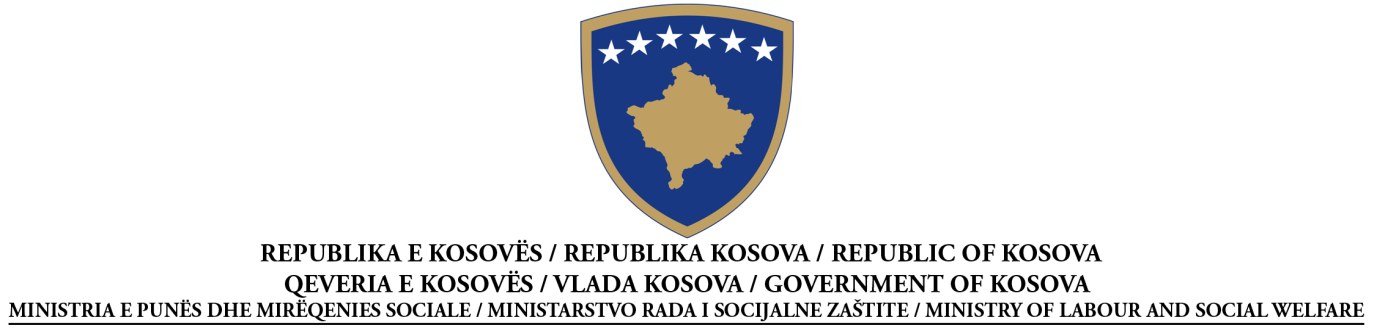 OBAVEŠTENJE O DODELI UGOVORASNABDEVANJEPonuda CenaPrema Članu 41 Zakona Br. 04/L-042 o Javnoj Nabavci na KosovuDatum pripreme obaveštenja:  13.11.2015Ovo obaveštenje je pripremljeno na JEZICIMA:DEO I: UGOVORNI AUTORITETI.1) IME I ADRESA UGOVORNOG AUTORITETA (UA)The Ugovorni autoritet kupuje u ime drugih ugovornih autoritetaDEO II: PREDMET UGOVORAII.1) OPISDEO III: POSTUPAKIII.1) VRSTA POSTUPKA    Ponuda Cena III.2) KRITERIJUM ZA DODELUIII.3) ADMINISTRATIVNE INFORMACIJEDEO IV: DODELA UGOVORADEO V: ODGOVARAJUĆE INFORMACIJEV.1) ŽALBEV.1.1) ADRESA TELA ZA RAZMATRANJE NABAVKI (TRN)V.2) DODATNE  INFORMACIJE	Br Nabavke20915034136 AlbanskiSrpskiSlužbeno ime: Ministarstvo Rada i Socijalne ZaštiteSlužbeno ime: Ministarstvo Rada i Socijalne ZaštiteSlužbeno ime: Ministarstvo Rada i Socijalne ZaštiteSlužbeno ime: Ministarstvo Rada i Socijalne ZaštitePoštanska adresa: Ul.  “UÇK”, Br. 1Poštanska adresa: Ul.  “UÇK”, Br. 1Poštanska adresa: Ul.  “UÇK”, Br. 1Poštanska adresa: Ul.  “UÇK”, Br. 1Grad:  PrištinaPoštanski kod: 10 000Poštanski kod: 10 000Zemlja: PrištinaKontakt: Feti   Ibishi,  Minavere GërguriKontakt: Feti   Ibishi,  Minavere GërguriTelefon: 038 212 895Telefon: 038 212 895Email: Minavere.gerguri@rks-gov.netEmail: Minavere.gerguri@rks-gov.netFaks: 038 212 895Faks: 038 212 895Internet adresa (ako se primenjuje):Internet adresa (ako se primenjuje):http://mpms.rks-gov.nethttp://mpms.rks-gov.netDaNeII.1.1) Naslov ugovora koji je dodelio ugovorni autoritet:Snabdevanje sa kompjuterskom opremom za potrebe MRSZ-teII.1.1) Naslov ugovora koji je dodelio ugovorni autoritet:Snabdevanje sa kompjuterskom opremom za potrebe MRSZ-teII.1.1) Naslov ugovora koji je dodelio ugovorni autoritet:Snabdevanje sa kompjuterskom opremom za potrebe MRSZ-teII.1.2)  Vrsta ugovora i lokacija radova, mesto isporuke ili izvršavanja II.1.2)  Vrsta ugovora i lokacija radova, mesto isporuke ili izvršavanja II.1.2)  Vrsta ugovora i lokacija radova, mesto isporuke ili izvršavanja    Rad       Snabdevanje    Usluge IzvršenjeProjekat i izvršenje Ostvarivanje, bilo kojim sredstvima, posla, odgovarajući  na uslove   KupovinaFinansijski zakup (lizing) Zakup Kupovina na kredit Njihovo kombiniranjeGlavna tačka ili lokacija radova___________________________________ _______________Glavno mesto isporukeMRSZ Glavno mesto izvršavanjaII.1.4) Kratak opis predmeta ugovoraSnabdevanje sa kompjuterskom opremom za potrebe MRSZ-teII.1.4) Kratak opis predmeta ugovoraSnabdevanje sa kompjuterskom opremom za potrebe MRSZ-teII.1.4) Kratak opis predmeta ugovoraSnabdevanje sa kompjuterskom opremom za potrebe MRSZ-teII.1.5) Klasifikacija po zajedničkom rečniku nabavki (ZRN):⁭30.0⁭0⁭.0⁭0⁭0.⁭0⁭-9II.1.5) Klasifikacija po zajedničkom rečniku nabavki (ZRN):⁭30.0⁭0⁭.0⁭0⁭0.⁭0⁭-9II.1.5) Klasifikacija po zajedničkom rečniku nabavki (ZRN):⁭30.0⁭0⁭.0⁭0⁭0.⁭0⁭-9   Najniža cenaIII.3.1) Prethodne publikacije koje se tiču istog ugovoraPredhodno Obaveštenje o Ugovoru: NE ______________________________________Obaveštenje o Ugovoru: NE __06.11.2015_________________________Ostale publikacije (po potrebi):  _NE________________IV.1) Datum dodele ugovora; 13/11/2015IV.1) Datum dodele ugovora; 13/11/2015IV.1) Datum dodele ugovora; 13/11/2015IV.1) Datum dodele ugovora; 13/11/2015IV.2) Planiran datum potpisivanja ugovora: 17/11/2015IV.2) Planiran datum potpisivanja ugovora: 17/11/2015IV.2) Planiran datum potpisivanja ugovora: 17/11/2015IV.2) Planiran datum potpisivanja ugovora: 17/11/2015IV.3) Broj promljenih tendera 5IV.3) Broj promljenih tendera 5IV.3) Broj promljenih tendera 5IV.3) Broj promljenih tendera 5IV.4) Ime i adresa ekonomskog operatera kome je dodeljen ugovorIV.4) Ime i adresa ekonomskog operatera kome je dodeljen ugovorIV.4) Ime i adresa ekonomskog operatera kome je dodeljen ugovorIV.4) Ime i adresa ekonomskog operatera kome je dodeljen ugovorSlužbeno ime:  N.SH “ Tech Vision”Službeno ime:  N.SH “ Tech Vision”Službeno ime:  N.SH “ Tech Vision”Službeno ime:  N.SH “ Tech Vision”Službeno ime:  N.SH “ Tech Vision”Službeno ime:  N.SH “ Tech Vision”Poštanska adresa :  Rr. Ali Kelmendi, Prishtinë Poštanska adresa :  Rr. Ali Kelmendi, Prishtinë Poštanska adresa :  Rr. Ali Kelmendi, Prishtinë Poštanska adresa :  Rr. Ali Kelmendi, Prishtinë Poštanska adresa :  Rr. Ali Kelmendi, Prishtinë Poštanska adresa :  Rr. Ali Kelmendi, Prishtinë Grad:  PrištinaGrad:  PrištinaPoštanski kod : 10000Poštanski kod : 10000Zemlja: Priština Zemlja: Priština URL (ako se primenjuje): “[ubaci veb]”URL (ako se primenjuje): “[ubaci veb]”URL (ako se primenjuje): “[ubaci veb]”URL (ako se primenjuje): “[ubaci veb]”URL (ako se primenjuje): “[ubaci veb]”URL (ako se primenjuje): “[ubaci veb]”Kontakt: Valentina BorovciKontakt: Valentina BorovciKontakt: Valentina BorovciEmail: techvision.nsh@gmail.comEmail: techvision.nsh@gmail.comEmail: techvision.nsh@gmail.comTelefon: Telefon: Telefon: Faks: “[ubaci faks EO]”Faks: “[ubaci faks EO]”Faks: “[ubaci faks EO]”IV.5) Informacije o vrednosti ugovoraUkupna konačna vrednost ugovora : 7,850.00€ Odgovarajući tender sa najnižom cenom:  7,850.00€Odgovarajući tender sa najvišom cenom: 9,420.00  € IV.6) Ugovor će verovatno biti dat na podizvođenje          Svaka zainteresovana strana može da uloži žalbu Telu za Razmatranje Nabavke, po odredbama Dela IX  Zakona br. 04/L-042 o javnim nabavkama na Kosovu.Službeno ime: Telo za Razmatranje NabavkeSlužbeno ime: Telo za Razmatranje NabavkeSlužbeno ime: Telo za Razmatranje NabavkeAdresa TRN:  Ul.GaribaldiAdresa TRN:  Ul.GaribaldiAdresa TRN:  Ul.GaribaldiGrad: PrištinaGrad: PrištinaPoštanski kod: 10 000Elektronska adresa (po potrebi):Elektronska adresa (po potrebi):Elektronska adresa (po potrebi):Lice za kontakt:E-mail:E-mail:Telefon:Faks:Faks: